Character BioCharacter Name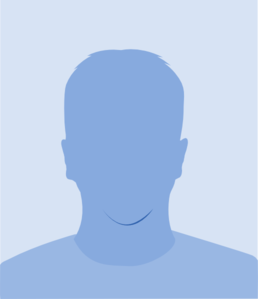 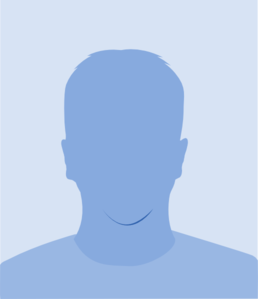 Nickname:SummaryRole in Story:Background:Occupation:Personality:Habits/Mannerisms:Marital Status:Family Relations:Other Relations:Lovers:Living/Dead:Internal Conflicts:External Conflicts:DetailPhysiology:Sex:Age:Height:Weight:Hair:Eyes:Skin:Posture:Appearance:Health:Heredity:Signature Move/TickSociologyClass:Education:Home life:Religion:Race/nationality:Place in community:Political affiliations:Amusements/hobbies:Favorite Dish:	Favorite Clothes:	Favorite Music:	Favorite Movie:	Favorite Sport:	PsychologySex life:Sexual Orientation:Moral standards:Personal premise/ambition:Frustrations/chief disappointments:Temperament:Attitude toward life:Complexes:Extrovert/introvert/ambivert:Abilities:Qualities:I.Q.:NotesAdditional Photos